Stop-motion Wikipedia opdracht                                 Naam……………………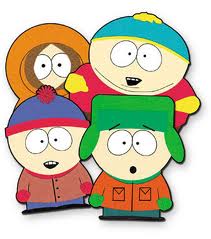 Je hebt allerlei technieken bekeken: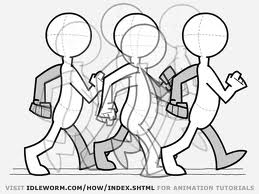 Animatie Tekenfilm Traditionele animatieTekenanimatie Cut-outanimatie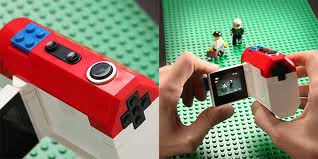 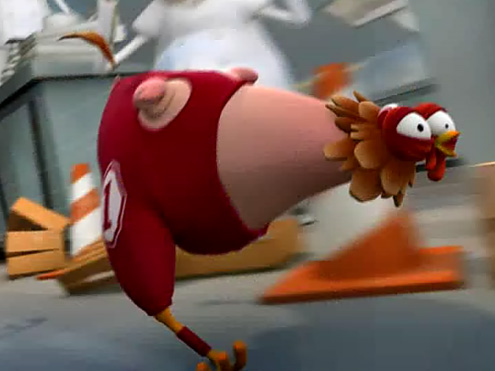 3D-computeranimatie ClaymationDigitale beeldbewerkingWelke techniek spreekt je het meest aan?Maak hieronder je eigen top 3 met voor elke techniek:de kenmerken hoe wordt het gemaaktwelke materialen worden gebruikt voor welk doel wordt de techniek meestal gebruiktde redenen van je voorkeureen link naar een filmpje in die techniek.